Estado do Rio Grande do Sul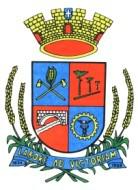 Prefeitura Municipal de Getúlio VargasAv. Firmino Girardello, 85 – Centro Fone (54) 3341-1600 E-mail: administracao@pmgv.rs.gov.br-site: www.pmgv.rs.gov.brLEI Nº 5.813 DE 16 DE ABRIL DE 2021Autoriza o Poder Executivo Municipal a abrir noOrçamento	Programa	de	2021,	um	CréditoEspecial no valor de R$ 23.882,00 (vinte e trêsmil, oitocentos e oitenta e dois reais), destinadoàs  ações  afetas  a  Portaria  nº  3.473/20,  naSecretaria  Municipal  de  Saúde  e  AssistênciaSocial de Getúlio Vargas RS.MAURICIO SOLIGO, Prefeito Municipal de Getúlio Vargas, Estado do Rio Grande do Sul, faz saber que a Câmara Municipal de Vereadores aprovou e ele sanciona a promulga a seguinte Lei:Art. 1º Fica o Poder Executivo Municipal autorizado a abrir no Orçamento Programa de 2021, um Crédito Especial no valor de R$ 23.882,00 (vinte e três mil, oitocentos e oitenta e dois reais), destinados a execução das ações afetas ao que determina a Portaria M.S. nº 3.473/20, na Secretaria Municipal de Saúde e Assistência Social, no âmbito do Fundo Municipal de Assistência Social, para atender a População do Município, com a seguinte classificação funcional e econômica:SECRETARIA MUNICIPAL DE SAÚDE E ASSISTÊNCIA SOCIALFUNDO MUNICIPAL DA SAÚDESaúde 10.04.10.301. Atenção Básica10.04.10.301.0019. Programas Integrados10.04.10.301.0019.1.150-Aquisição cfe. PORTARIA Nº. 3.473/20-AS. ODONTOLÓGICAObjetivo: A Portaria nº. 3.473/20 repassa ao Município, incentivo financeiro Federal de Capital para estruturação e adequação dos ambientes de assistência Odontológica na Atenção Primária à Saúde e na Atenção Especializada, no enfrentamento e combate a Pandemia do Coronavirus (Covid/19).Art. 2º Servirá de recurso para a cobertura do Crédito Especial autorizado no artigo 1º desta Lei, a redução parcial das seguintes dotações orçamentárias:MAIOR ARRECADAÇÃO:I - Receita originária da transferência de recursos financeiros da União, por intermédio daArt. 3º Esta Lei entrará em vigor na data de sua publicação.PREFEITURA MUNICIPAL DE GETÚLIO VARGAS, 16 de abril de 2021.MAURICIO SOLIGO,Prefeito Municipal.Registre-se e Publique-se.TATIANE GIARETTA,Secretária de Administração.Esta Lei foi afixada no Mural da Prefeitura, onde são divulgadosEstado do Rio Grande do Sul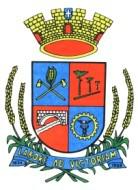 Prefeitura Municipal de Getúlio VargasAv. Firmino Girardello, 85 – Centro Fone (54) 3341-1600 E-mail: administracao@pmgv.rs.gov.br-site: www.pmgv.rs.gov.bros atos oficiais, por 15 dias a contar de 16/04/2021.4.4.90.52.00.00 – Equipamentos e Material Permanente....................R$ 23.882,00(Recurso: 4501 - Custeio)TOTAL DO CRÉDITO ESPECIAL...............................................................R$ 23.882,00Portaria M.S. nº 3.473/20...................................................................................R$  23.882,00(Recurso: 4501 - Custeio)TOTAL DA REDUÇÃO ORÇAMENTÁRIA................................................R$  23.882,00